GROUPE « AVENIR JEUNESSE TARNAISE »CD TARN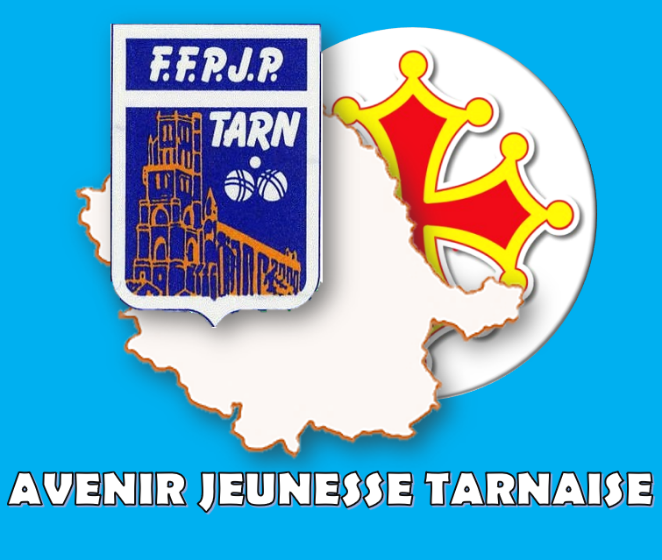 Responsable :Alain JUILLA « Lacaune » BF2 Formateur, Arbitre Régional, Membre du CD 81, et Membre E.T.R. OCCITANIEInformatique : Jean AUGE « Busque » Graphiqueur, et Vice-Président du CD 81Membres Educateurs :Éric HENRI BF2*, Arbitre Départemental, et Membre CD81 « Lacaune », Francis VERNHES BF2 « Trébas », Ghislain BARTHE Initiateur « Réalmont », Dominique RIVET BF1 « Naves », Lionel GARRIBAL Initiateur « Lautrec »,Philippe MARTIN BF1, et Arbitre Départemental « Lempaut »,    Benoit PINTO BF1*, et Arbitre Départemental « Carmaux Gambetta »,Régis LASSELIN BF1 « La Boule Bastidienne »,Jean Michel SANTOJA BF1 « Saint Sulpice ».Xavier LINARES Initiateur « Réalmont ».(*) En attente de recyclage.